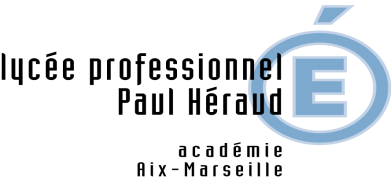 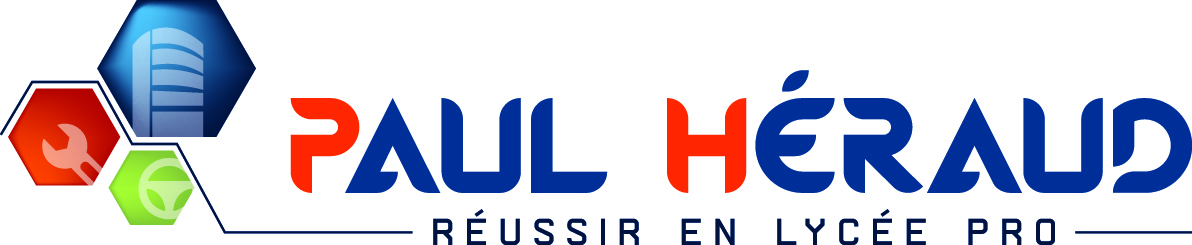 	                           25 rue de Bonne – 05000  GAP	                                            Tél : 04 92 53 74 84 Année scolaire 2022-2023DOSSIER ADMINISTRATIFA compléter EN MAJUSCULES  NOM                :       PRENOMS       : 	      Né(e) le           :	                                                                                                          à :       Nationalité      :       N° S  S (obligatoire) :      Tél portable de l’élève :      Classe demandée :   2nd Bac Pro Conducteur Transport Routier Marchandise		               2nd Bac Pro Maintenance Véhicules		               2nd Bac Pro Métiers des Etudes et de la Modélisation numérique du Bâtiment		              CAP Maintenance des Véhicules :    Voitures Particulières							                Véhicules de Transport Routier			          CAP Conducteur Transport Routier  de Marchandise  DEMI-PENSIONNAIRE             EXTERNE               INTERNE BOURSIER              NON BOURSIEREtablissement d’origine :                                                                              Classe :                                                     Commune  :            PAI Santé (Projet d’accueil individualisé)        PPS (Projet personnalisé de scolarisation)               PAP (Projet d’accompagnement personnalisé)